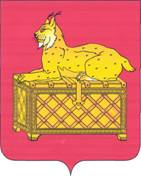 РОССИЙСКАЯ ФЕДЕРАЦИЯИРКУТСКАЯ ОБЛАСТЬ БОДАЙБИНСКИЙ РАЙОНДУМА ГОРОДА БОДАЙБО И РАЙОНА                                                                  Р Е Ш Е Н И ЕО внесении  изменений в решение Думы г. Бодайбо и района от 04.05.2009 года № 16-па «Об утверждении Положения «О   приватизации  муниципального имущества  муниципального образования г. Бодайбо и района»В целях приведения муниципальных правовых актов органов местного самоуправления муниципального образования г. Бодайбо и района в соответствие с федеральным законодательством, руководствуясь ст. 23 Устава муниципального образования г. Бодайбо и района, Дума г. Бодайбо и районаРЕШИЛА:,1. Внести следующие изменения в  решение Думы г. Бодайбо и района от 04.05.2009 года № 16-па «Об утверждении Положения «О   приватизации  муниципального имущества  муниципального образования г. Бодайбо и района» (далее – Положение):1.1. в части 6.12 раздела 6 Положения:а) пункт 6.12.3 изложить в следующей редакции:«6.12.3. Проведение продажи муниципального имущества муниципального образования г. Бодайбо и района в электронной форме (далее - продажа в электронной форме) осуществляется на электронной площадке оператором электронной площадки. Оператор электронной площадки, электронная площадка, порядок ее функционирования должны соответствовать единым требованиям к операторам электронных площадок, электронным площадкам и функционированию электронных площадок, установленным в соответствии с Федеральным законом от 5 апреля 2013 года N 44-ФЗ "О контрактной системе в сфере закупок товаров, работ, услуг для обеспечения государственных и муниципальных нужд", и дополнительным требованиям к операторам электронных площадок и функционированию электронных площадок, установленным Правительством Российской Федерации в соответствии с подпунктом 8.2 пункта 1 статьи 6 Федерального закона от 21.12.2001 № 178-ФЗ «О приватизации государственного и муниципального имущества». В случае, если юридическое лицо, действующее по договору с собственником имущества, включено в перечень операторов электронных площадок, утвержденный Правительством Российской Федерации в соответствии с Федеральным законом от 5 апреля 2013 года N 44-ФЗ "О контрактной системе в сфере закупок товаров, работ, услуг для обеспечения государственных и муниципальных нужд", и соответствует дополнительным требованиям к операторам электронных площадок и функционированию электронных площадок, установленным Правительством Российской Федерации в соответствии с подпунктом 8.2 пункта 1 статьи 6 от 21.12.2001 № 178-ФЗ «О приватизации государственного и муниципального имущества», привлечение иного оператора электронной площадки не требуется.»;б) в пункте 6.12.4:абзац первый изложить в следующей редакции:«6.12.4. При проведении продажи в электронной форме оператор электронной площадки обеспечивает:»;в подпункте 1 слова «, а также к правилам работы с использованием таких систем» исключить;в подпункте 6 слова «таких систем и доступ к ним» заменить словами «электронной площадки и доступ к ней»;в) абзац второй пункта 6.12.6 изложить в следующей редакции:«В информационном сообщении о проведении продажи в электронной форме, размещаемом на сайте в сети "Интернет", наряду со сведениями, предусмотренными частью 4.8. настоящего Положения, указываются электронная площадка, на которой будет проводиться продажа в электронной форме, порядок регистрации на электронной площадке, правила проведения продажи в электронной форме, дата и время ее проведения.»;г) в абзаце первом пункта 6.12.7 слова «на сайте в сети "Интернет", указанном» заменить словами «на электронной площадке, указанной»;д) в абзаце первом пункта 6.12.9 слова «на сайте в сети "Интернет", на котором» заменить словами «на электронной площадке, на которой»;е) в абзаце первом пункта 6.12.11 слова «на сайте в сети "Интернет", на котором» заменить словами «на электронной площадке, на которой»;ж) пункт 6.12.13 изложить в следующей редакции:«6.12.13. Дополнительные требования к операторам электронных площадок и функционированию электронных площадок предусматривают в том числе порядок использования государственной информационной системы, которая осуществляет фиксацию действий, бездействия, совершаемых на электронной площадке при проведении продажи в электронной форме.».2. Настоящее решение «О внесении изменений в решение Думы г. Бодайбо и района от 04.05.2009 года № 16-па «Об утверждении Положения «О приватизации  муниципального имущества  муниципального образования г. Бодайбо и района» вступает в силу с 01.07.2018 года.Мэр г. Бодайбо и района                                                                          Е.Ю. Юмашевг. Бодайбо«18»  июня  2018 г.№ 14-па